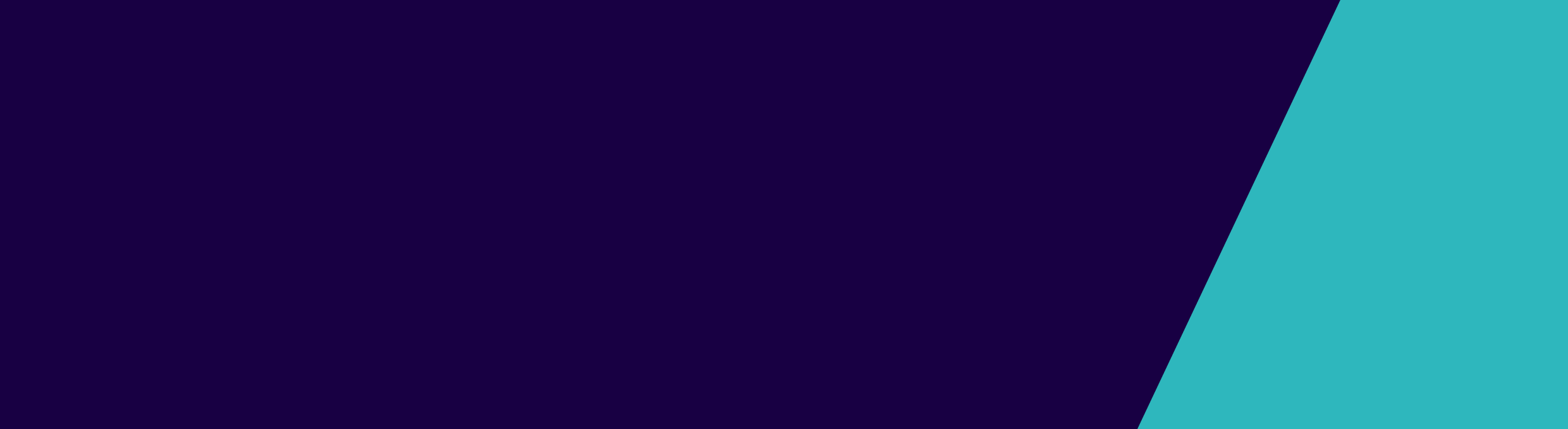 Guidance on how to prepare your COVIDSafe Plan is available here.Our COVIDSafe PlanBusiness name:			St John’s Regional CollegeSite location:			DandenongContact person:			Greg Van EsContact person phone:		8973-2000Date prepared:			11/10/2021Where applicable, guidance on specific controls for essential VCE and VCAL assessments can be found on page 8.This document is to be used in conjunction with the current School Operations Guide, and is designed to document the operational details and specific controls for school’s COVID-19 response. This is a live document which should be regularly updated to reflect the school’s current COVIDSafe practices in line with the Victorian Government’s health advice and current School Operations Guide. Document current as of 5 October 2021, with updated guidance in green font.You do not have to lodge your COVIDSafe Plan with the Victorian Government. However, you may be required to provide the COVIDSafe Plan to the Department of Health and Human Services (DHHS) or WorkSafe Victoria upon request or in the event of a confirmed positive case at your workplace. There will be random business spot checks for COVIDSafe Plans.Appendix 1Staged return to onsite learning for schoolsMetropolitan MelbourneRemote and flexible learning will continue to be delivered to students on the days they are not attending onsite.Students living in metropolitan Melbourne but attending school in regional Victoria, or vice versa, will be able to attend onsite learning with their year level, consistent with the conditions / restrictions in place at the designated school setting.Staff and final year students in this situation, however, must be double vaccinated or undertake twice weekly COVID-19 PCR testing to help keep our schools safe.Vulnerable children and children of people on the authorised provider and authorised worker list are able to continue attending onsite.Ungraded students with disabilities in specialist and mainstream schools return to onsite learning with their year level equivalent cohort.The settings above are indicative only and are subject to change. They are indications based on the presently available public health evidence (including epidemiological evidence). All future directions will be made on the basis of public health evidence (including epidemiological evidence) as it exists at the time the directions are made. Based on the evidence at that point in time, the Chief Health Officer (or other authorised officer) must consider the directions to be reasonably necessary to protect public health, give proper consideration to human rights under the Charter of Human Rights and Responsibilities 2006 (Vic), and make decisions that are compatible with human rights under the Charter.Regional VictoriaFrom Monday 4 October, Prep to Year 2 students and students in Units 3/4 VCE and final year VCAL and IB (year 11 and 12) will continue to attend onsite full time, as was the situation at the end of Term Three. Final year students will sit the GAT onsite on Tuesday October 5. On Wednesday October 6, once the GAT is finished, all remaining Year 11s will return full-time.  From Monday October 11, a staggered return begins for other year levels. Years 3-4 and 8-9 will attend on Tuesdays and Wednesdays, Years 5-6 and 10 on Thursdays and Fridays, while Year 7s will be back five days a week. Students living in regional Victoria but attending school in metropolitan Melbourne, or vice versa, will be able to attend onsite learning with their year level, consistent with the conditions / restrictions in place at the designated school setting.Staff and final year students in this situation, however, must be double vaccinated or undertake twice weekly COVID-19 PCR testing to help keep our schools safe.If you live in a regional Victoria and need to travel into metropolitan Melbourne or Restricted Areas for your work or if you live in a metropolitan Melbourne and Restricted Areas and work in a school in a regional Victoria, an authorised worker permit is required.Vulnerable children and children of people on the authorised provider and authorised worker list are able to continue attending onsite.Ungraded students with disabilities in specialist and mainstream schools return to onsite learning with their year level equivalent cohort.The settings above are indicative only and are subject to change. They are indications based on the presently available public health evidence (including epidemiological evidence). All future directions will be made on the basis of public health evidence (including epidemiological evidence) as it exists at the time the directions are made. Based on the evidence at that point in time, the Chief Health Officer (or other authorised officer) must consider the directions to be reasonably necessary to protect public health, give proper consideration to human rights under the Charter of Human Rights and Responsibilities 2006 (Vic), and make decisions that are compatible with human rights under the Charter.COVIDSafe PlanGuidanceAction to mitigate the introduction and spread of COVID-19Action to mitigate the introduction and spread of COVID-19HygieneHygieneHygieneProvide and promote hand sanitiser stations for use on entering buildings and other locations in the worksite, and ensure adequate supplies of hand soap and paper towel are available for staff.Infrastructure to ensure an adequate supply of hand sanitiser, liquid soap, paper towel and disinfectant is available. Each building should have hand sanitiser and disinfectant wipes provided in entrances and occupied rooms.Supply is being checked at the start and end of each day.Cleaning contractor arrangements to include COVIDSafe daily end-of-school-day routine cleaning of all buildings’ surfaces, with a focus on high-touch surfaces using a hospital-grade disinfectant.Staff are being reminded to carefully place all paper towels, wipes and disposable personal protective equipment (PPE) in bins for cleaners to collect.Bin liners are being replaced daily or as required and, if reused, disinfected.Information has been provided to staff on washing hands or using hand sanitiser before and after moving between rooms or buildings, and after touching any doors.Infrastructure to ensure an ample supply of > 60% alcohol-based hand sanitiser is available.For more information: Infectious Cleaning Guidelines.Infrastructure to ensure an adequate supply of hand sanitiser, liquid soap, paper towel and disinfectant is available. Each building should have hand sanitiser and disinfectant wipes provided in entrances and occupied rooms.Supply is being checked at the start and end of each day.Cleaning contractor arrangements to include COVIDSafe daily end-of-school-day routine cleaning of all buildings’ surfaces, with a focus on high-touch surfaces using a hospital-grade disinfectant.Staff are being reminded to carefully place all paper towels, wipes and disposable personal protective equipment (PPE) in bins for cleaners to collect.Bin liners are being replaced daily or as required and, if reused, disinfected.Information has been provided to staff on washing hands or using hand sanitiser before and after moving between rooms or buildings, and after touching any doors.Infrastructure to ensure an ample supply of > 60% alcohol-based hand sanitiser is available.For more information: Infectious Cleaning Guidelines.Where possible, enhance airflow by opening windows, adjusting air conditioning and installing air purification devices.Air purifiers are advised to be prioritised for higher risk areas. These areas include where high levels of mixing of staff and reduced mask use when eating, higher levels of exertion and increased aerosol projection, and areas of lower ventilation and possible exposure to illness. For example, sick bays, staff rooms, canteens, school receptions and student centres, gymnasiums and music rooms.Air recirculation should be eliminated or minimised by setting air conditioning units to use external air rather than recycling, where possible. Demand-controlled ventilation controls that reduce air supply based on occupancy or temperature should be disabled. Air conditioning filters should be maintained according to maintenance plans, checked and cleaned with appropriate PPE.An additional measure schools may consider to further increase the utility of mechanical ventilation, where available and practicable, is to run systems when rooms are unoccupied, and ideally two hours before and after use of a space. Group activities have been rearranged to occur outdoors or in large indoor spaces where possible.Staff are being encouraged to open windows and doors to promote airflow where possible.Heating/split system filters are being cleaned on a regular basis to reduce the risk of airborne transmission.Air conditioning systems have been set to use fresh air.Aim to open windows and vents that are higher or towards the ceiling during poor or windy weather.Keep exhaust fans are to be used as much as possible. Take measures to maintain thermal, noise and other comfort, such as flexible uniform and seating arrangements. Schools are encouraged to avoid or reduce the use of spaces that can’t be ventilated with fresh outdoor air, including spaces with windows that don’t open or open to environments with poor air quality or other pollutants. Rotate the use of spaces that can be well ventilated if required.For more information: School Operations Guide.Air purifiers are advised to be prioritised for higher risk areas. These areas include where high levels of mixing of staff and reduced mask use when eating, higher levels of exertion and increased aerosol projection, and areas of lower ventilation and possible exposure to illness. For example, sick bays, staff rooms, canteens, school receptions and student centres, gymnasiums and music rooms.Air recirculation should be eliminated or minimised by setting air conditioning units to use external air rather than recycling, where possible. Demand-controlled ventilation controls that reduce air supply based on occupancy or temperature should be disabled. Air conditioning filters should be maintained according to maintenance plans, checked and cleaned with appropriate PPE.An additional measure schools may consider to further increase the utility of mechanical ventilation, where available and practicable, is to run systems when rooms are unoccupied, and ideally two hours before and after use of a space. Group activities have been rearranged to occur outdoors or in large indoor spaces where possible.Staff are being encouraged to open windows and doors to promote airflow where possible.Heating/split system filters are being cleaned on a regular basis to reduce the risk of airborne transmission.Air conditioning systems have been set to use fresh air.Aim to open windows and vents that are higher or towards the ceiling during poor or windy weather.Keep exhaust fans are to be used as much as possible. Take measures to maintain thermal, noise and other comfort, such as flexible uniform and seating arrangements. Schools are encouraged to avoid or reduce the use of spaces that can’t be ventilated with fresh outdoor air, including spaces with windows that don’t open or open to environments with poor air quality or other pollutants. Rotate the use of spaces that can be well ventilated if required.For more information: School Operations Guide.In areas or workplaces where it is required, ensure all staff wear a face covering and/or required PPE, unless a lawful exception applies. Ensure adequate face coverings and PPE are available to staff who do not have their own.School staff and secondary school students aged 12 or older must always wear a face mask at school, including when attending an Outside School Hours Care (OSHC) program, unless a lawful exception applies.Children under 12 years of age and students at primary school are recommended to wear face masks when at school, or when attending an OHSC program.For communication purposes, teachers and education support staff are not required to wear face masks while teaching, but those who wish to do so, can.Face masks are mandatory for all school staff and school students aged 12 or older when travelling to and from school on public transport and when in taxis or ride share vehicles, and recommended for primary school aged students.For more information: DHHS guidance on face masks.School staff and secondary school students aged 12 or older must always wear a face mask at school, including when attending an Outside School Hours Care (OSHC) program, unless a lawful exception applies.Children under 12 years of age and students at primary school are recommended to wear face masks when at school, or when attending an OHSC program.For communication purposes, teachers and education support staff are not required to wear face masks while teaching, but those who wish to do so, can.Face masks are mandatory for all school staff and school students aged 12 or older when travelling to and from school on public transport and when in taxis or ride share vehicles, and recommended for primary school aged students.For more information: DHHS guidance on face masks.Provide training to staff on the correct use and disposal of face coverings and PPE, and on good hygiene practices and slowing the spread of coronavirus (COVID-19).All staff are being briefed on infection control precautions:Avoid people with fevers, sweats, chills or flu-like symptoms.Use hand sanitiser between classes and after contact with commonly touched surfaces.Maintain good cough etiquette.Do not touch, kiss or hug others.Use disinfectant wipes to clean computers and desks between different users and at the end of the day.If a person has been advised by the DHHS that they are considered a ‘close contact’ of someone with a confirmed case of COVID-19, they must:notify the school or office, self-isolate and arrange to be testednot return to work until test results are obtained.The DHHS will notify the school if a student is identified as a close contact of a person with COVID-19. The school will:liaise with the DHHS to confirm the student identified as a close contact is not attending school during quarantine and testing requirementssend the student home if they are attending school.For more information: School Operations Guide.All staff are being briefed on infection control precautions:Avoid people with fevers, sweats, chills or flu-like symptoms.Use hand sanitiser between classes and after contact with commonly touched surfaces.Maintain good cough etiquette.Do not touch, kiss or hug others.Use disinfectant wipes to clean computers and desks between different users and at the end of the day.If a person has been advised by the DHHS that they are considered a ‘close contact’ of someone with a confirmed case of COVID-19, they must:notify the school or office, self-isolate and arrange to be testednot return to work until test results are obtained.The DHHS will notify the school if a student is identified as a close contact of a person with COVID-19. The school will:liaise with the DHHS to confirm the student identified as a close contact is not attending school during quarantine and testing requirementssend the student home if they are attending school.For more information: School Operations Guide.Replace high-touch communal items with alternatives.Progressive cleaning of high-touch surfaces throughout the school day is no longer required, noting that schools have in place a range of complementary COVIDSafe strategies to reduce transmission risk. Schools should continue COVIDSafe routine and enhanced environmental cleaning and disinfection. For more information:School Operations Guide.Infectious Cleaning Guidelines.Progressive cleaning of high-touch surfaces throughout the school day is no longer required, noting that schools have in place a range of complementary COVIDSafe strategies to reduce transmission risk. Schools should continue COVIDSafe routine and enhanced environmental cleaning and disinfection. For more information:School Operations Guide.Infectious Cleaning Guidelines.CleaningCleaningCleaningIncrease environmental cleaning (including between changes of staff), and ensure high-touch surfaces are cleaned and disinfected regularly (at least twice daily).Increase environmental cleaning (including between changes of staff), and ensure high-touch surfaces are cleaned and disinfected regularly (at least twice daily).Progressive cleaning of high-touch surfaces throughout the school day is no longer required, noting that schools have in place a range of complementary COVIDSafe strategies to reduce transmission risk. Schools should continue COVIDSafe routine cleaning and ensure: Staff are being informed of the enhanced contractor cleaning arrangements and cleaning products.Staff are being encouraged to regularly wipe down commonly touched surfaces with disinfectant wipes between classes.
Deep CleaningSchools should close spaces that are not needed and only use the administrative and teaching spaces needed to maintain physical distancing requirements and effective learning conditions.To help us deliver any necessary deep cleaning, it's recommended that school staff working on site:keep desks neat and tidyfile important documents before leaving each daytake personal belongings home each day (such as jackets, shoes, hats, gloves and face masks)do not leave food or food containers out in the open (such as tea bags, biscuits, fruit, used cups, used cutlery)store away shared and loose items (such as toys, musical instruments, and sporting equipment)keep personal cutlery in a sealed container, not left out on a workstation.For more information:Infectious Cleaning GuidelinesEnhanced School Cleaning Guidelines.Ensure adequate supplies of cleaning products, including detergent and disinfectant.Ensure adequate supplies of cleaning products, including detergent and disinfectant.Cleaning contractor arrangements to include performing a thorough COVIDSafe routine clean of all buildings’ surfaces at the end of each day and/or increased frequencies using a hospital-grade disinfectant.Staff are being encouraged to carefully place all waste and disposable PPE in bins for cleaners to collect.For more information: School Operations Guide.GuidanceAction to mitigate the introduction and spread of COVID-19Action to mitigate the introduction and spread of COVID-19Action to mitigate the introduction and spread of COVID-19Physical distancing and limiting workplace attendancePhysical distancing and limiting workplace attendancePhysical distancing and limiting workplace attendancePhysical distancing and limiting workplace attendanceEstablish a system to screen employees and visitors before accessing the workplace. Employers cannot require employees to work when unwell.Establish a system to screen employees and visitors before accessing the workplace. Employers cannot require employees to work when unwell.Establish a system to screen employees and visitors before accessing the workplace. Employers cannot require employees to work when unwell.In metropolitan Melbourne and Greater Shepparton LGA, a permit is required for permitted workers to attend a workplace and travel between their home and workplace. From 11.59pm Thursday 9 September, work permits are no longer required in regional Victoria (excluding Greater Shepparton). School staff moving between metropolitan Melbourne and regional Victoria will also be required to undertake twice weekly COVID-19 PCR testing.Any staff crossing in and out of metropolitan Melbourne and Greater Shepparton LGA will need to get tested for COVID-19 twice a week. This includes both:Staff who live in regional Victoria (excluding Greater Shepparton LGA) who work in metropolitan Melbourne and Greater Shepparton LGAStaff who live in metropolitan Melbourne and Greater Shepparton LGA who work in regional Victoria (excluding Greater Shepparton LGA).Staff do not need to isolate following their test and can attend work while waiting for their test result.Staff in regional schools should also avoid working across multiple sites as much as practical, noting there will be some workforces who will need to work across multiple schools (i.e. health and wellbeing staff and casual relief teaching staff).Staff should not work across multiple schools in metropolitan Melbourne.Upon arrival at the campus or office, staff, students, visitors and contractors to be reminded to ‘stay home if unwell’. They will be asked to confirm if they or anyone at home have:experienced fever or flu-like symptoms, such as coughing, sore throat and fatigueexperienced shortness of breathbeen in close contact with someone who has returned from overseas in the last 14 daysbeen in close contact with someone with a confirmed case of COVID-19.If upon arrival or during the day anyone exhibits COVID-19 symptoms, they will be immediately isolated. An incident report will be completed and the person encouraged to self-isolate until they can be tested and receive the result.Staff and visitors are being reminded to remain hypervigilant in maintaining good personal hygiene.Return to school informationPlease refer to appendix 1 for staged return to school information.For more information: School Operations Guide.Establish a system for managing visitors and large events.Establish a system for managing visitors and large events.Establish a system for managing visitors and large events.VisitorsVisitors to school premises should be limited to essential school services and operations.The density limit of 1 person per 4 square metres should be applied to any spaces and activities being attended by parent/carers and other visitors. The density limit applies to all persons in the space, including students.QR codes and record keeping The use of Service Victoria QR codes for electronic record keeping is mandatory in all schools to enable the effective contact tracing of any COVID-19 cases. QR code check ins are required to be used by: all essential visitors on school site (including contractors, external MACS staff and building and maintenance staff) all parents who enter school buildings when on school site for essential purposes  QR code check ins are not required to be used by: staff  students parents of eligible students who come onto school grounds for drop off or pick up, but do not enter buildings.Schools are reminded that existing sign in and out processes should continue to be used to record essential visitor attendance, in particular the purpose of visits, for legal and regulatory obligations  Consideration should be given to the management of visitors and large events when utilising shared facilities such as:Outdoor and indoor poolsPlaygroundsSporting activitiesCamps and excursions Drinking facilitiesProfessional development, etc.  Further information is available at:https://www.coronavirus.vic.gov.au/victorian-government-qr-code-serviceFor more information: School Operations Guide.Configure communal work areas so that there is no more than one worker per four square metres of enclosed workspace, and employees are spaced at least 1.5 metres apart. Also consider installing screens or barriers.Configure communal work areas so that there is no more than one worker per four square metres of enclosed workspace, and employees are spaced at least 1.5 metres apart. Also consider installing screens or barriers.Configure communal work areas so that there is no more than one worker per four square metres of enclosed workspace, and employees are spaced at least 1.5 metres apart. Also consider installing screens or barriers.Common rooms and areas accessed by the public (reception areas) in each campus or office will be inspected and seating arrangements staggered to promote physical distancing in line with one person for every four square metres.Floor marking will be introduced to maximise physical distancing.Staff and visitors are being reminded to remain hypervigilant in maintaining good physical distancing, at all times.Workstations, classrooms and reception areas will be reviewed and, wherever possible, reconfigured or modified to reduce the risk of person-to-person or person-to-surface transmission.Shields, barriers and signage will be considered as part of the control measures.Density limits do not apply in classrooms and other spaces for the purposes of student use, including corridors and other shared areas.For more information:School Operations GuideHealth and safety advice for all Victorian schools.Minimise the build-up of employees waiting to enter and exit the workplace.Minimise the build-up of employees waiting to enter and exit the workplace.Minimise the build-up of employees waiting to enter and exit the workplace.Schools must implement actions to reduce the congregation of adults around the school and ease congestion. Schools can do this through strategies such as the use of multiple entry/exit points, creating spaces for egress in different areas of the school and appropriate signage to communicate expected behaviours.Schools must communicate the strategies in place to parents through local signage and school communications (e.g. letter and newsletter) to remind staff, students and families of the need for behaviours that support physical distancing.Stagger drop off and pick up times (noting operations of school hours should be not disrupted). Use of multiple entry and exit points to prevent concentrations of students and minimise parents onsite.For more information: School Operations Guide.Provide training to staff on physical distancing expectations while working and socialising (e.g. during lunchbreaks).Provide training to staff on physical distancing expectations while working and socialising (e.g. during lunchbreaks).Provide training to staff on physical distancing expectations while working and socialising (e.g. during lunchbreaks).Staff and adult visitors are being briefed to follow physical distancing rules:Remain at least 1.5 metres from other individuals wherever possible; follow the ‘one person per four square metres’ rule.Only have one person in small work areas.Avoid shaking hands, hugging or touching others.Avoid large gatherings indoors.Hold meetings outside in the open air if possible.Always use good hand and cough/sneeze hygiene.Eat lunch outside rather than indoors if possible.Don’t share food or drinks in the workplace.Practise the hygiene and cleaning protocols detailed in this plan.Staff rooms should be closed except for access to tea/coffee/food making facilities. All staff on site are trained in the ‘School and Early Childhood Infection Prevention and Control During Coronavirus (COVID-19)’ eLearn module.For more information: Guidance on hygiene and physical distancing.Review delivery protocols to limit contact between delivery drivers and staff.Review delivery protocols to limit contact between delivery drivers and staff.Review delivery protocols to limit contact between delivery drivers and staff.Visitors, contractors and delivery drivers are being advised to follow sign-in, physical distancing, hygiene and cleaning protocols detailed in this plan.Designated delivery areas are being clearly signposted at entry points to minimise contact.Staff and visitors are being reminded to remain hypervigilant in maintaining good personal hygiene, at all times.For more information: School Operations Guide.Where relevant, ensure clear and visible signage in areas open to the general public that specifies maximum occupancy of the space, as determined by the ‘four square metre’ rules and 1.5 metre physical distancing.Where relevant, ensure clear and visible signage in areas open to the general public that specifies maximum occupancy of the space, as determined by the ‘four square metre’ rules and 1.5 metre physical distancing.Where relevant, ensure clear and visible signage in areas open to the general public that specifies maximum occupancy of the space, as determined by the ‘four square metre’ rules and 1.5 metre physical distancing.Approved DHHS signage for schools and offices to be placed in clear and visible locations to promote physical distancing and good hygiene practices.For more information: School Operations Guide.GuidanceAction to ensure effective record keepingAction to ensure effective record keepingAction to ensure effective record keepingRecord keepingRecord keepingRecord keepingRecord keepingEstablish a process to record the attendance of customers, clients, visitors, workplace inspectors and delivery drivers. This information will assist employers to identify close contacts.Establish a process to record the attendance of customers, clients, visitors, workplace inspectors and delivery drivers. This information will assist employers to identify close contacts.Schools must keep a record of all staff, students and visitors who attend on site for more than 15 minutes.Schools must record the name, contact details, date and time of attendance at school, as well as the areas of the school that the person visited.At the beginning of each work day, administration staff to check that visitor, contractor, staff and student sign-in records are updated for contact tracing purposes.The sign-in process includes reference to maintaining the confidentiality of records in accordance with the Privacy and Data Protection Act 2014 (Vic.).
Upon arrival at the school/office, all visitors, contractors, staff and students are being asked to confirm that they have not:experienced fever or flu-like symptoms, such as coughing, sore throat and fatigueexperienced shortness of breathbeen in close contact with someone who has returned from overseas or a COVID-19 hotspot, in the last 14 daysbeen in close contact with someone with a confirmed case of COVID-19been required to remain in isolation.For more information: School Operations Guide.Schools must keep a record of all staff, students and visitors who attend on site for more than 15 minutes.Schools must record the name, contact details, date and time of attendance at school, as well as the areas of the school that the person visited.At the beginning of each work day, administration staff to check that visitor, contractor, staff and student sign-in records are updated for contact tracing purposes.The sign-in process includes reference to maintaining the confidentiality of records in accordance with the Privacy and Data Protection Act 2014 (Vic.).
Upon arrival at the school/office, all visitors, contractors, staff and students are being asked to confirm that they have not:experienced fever or flu-like symptoms, such as coughing, sore throat and fatigueexperienced shortness of breathbeen in close contact with someone who has returned from overseas or a COVID-19 hotspot, in the last 14 daysbeen in close contact with someone with a confirmed case of COVID-19been required to remain in isolation.For more information: School Operations Guide.Provide guidance to staff on the effective use of the workplace OHS reporting system (where available).Provide guidance to staff on the effective use of the workplace OHS reporting system (where available).COVID-19 related reporting is communicated to staff via a staff meeting.Staff are advised to notify the school principal or office manager remotely and complete an incident report form on the CEVN website.Medical advice and testing should be sought immediately.If a staff member is diagnosed with COVID-19, this must be reported to the DHHS and WorkSafe Victoria by calling 13 23 60.Staff must not return to work until medically cleared to do so.For more information: School Operations Guide.COVID-19 related reporting is communicated to staff via a staff meeting.Staff are advised to notify the school principal or office manager remotely and complete an incident report form on the CEVN website.Medical advice and testing should be sought immediately.If a staff member is diagnosed with COVID-19, this must be reported to the DHHS and WorkSafe Victoria by calling 13 23 60.Staff must not return to work until medically cleared to do so.For more information: School Operations Guide.GuidanceGuidanceAction to prepare for your responseAction to prepare for your responsePreparing your response to a suspected or confirmed COVID-19 casePreparing your response to a suspected or confirmed COVID-19 casePreparing your response to a suspected or confirmed COVID-19 casePreparing your response to a suspected or confirmed COVID-19 casePrepare or update your business continuity plan to consider the impacts of an outbreak and potential closure of the workplace.Prepare or update your business continuity plan to consider the impacts of an outbreak and potential closure of the workplace.The school has considered:preparing for absenteeism of staff due to quarantine or self-isolation while waiting for test resultskey dependenciesdelivery of essential servicescommunications during a critical incident.For more information:Coronavirus Reactive Closure: Steps for PrincipalsCoronavirus: School Closure – Reactive Communications Pack.The school has considered:preparing for absenteeism of staff due to quarantine or self-isolation while waiting for test resultskey dependenciesdelivery of essential servicescommunications during a critical incident.For more information:Coronavirus Reactive Closure: Steps for PrincipalsCoronavirus: School Closure – Reactive Communications Pack.Prepare to assist the DHHS with contact tracing, and providing staff and visitor records to support contact tracing.Prepare to assist the DHHS with contact tracing, and providing staff and visitor records to support contact tracing.Administration staff will be able to provide visitor, contractor, staff and student records from the period of 48 hours prior to the onset of symptoms in a suspected case of COVID-19 to the DHHS. This will assist with contact tracing should someone test positive.For more information: School Operations Guide.Administration staff will be able to provide visitor, contractor, staff and student records from the period of 48 hours prior to the onset of symptoms in a suspected case of COVID-19 to the DHHS. This will assist with contact tracing should someone test positive.For more information: School Operations Guide.Prepare to undertake cleaning and disinfection at your business premises. Assess whether the workplace or parts of the workplace must be closed.Prepare to undertake cleaning and disinfection at your business premises. Assess whether the workplace or parts of the workplace must be closed.If a confirmed or suspected COVID-19 case has been in the workplace, deep cleaning to take place in accordance with DHHS guidelines.The school will follow directions provided by the DHHS regarding partial or full school closure.For more information: Infectious Cleaning Guidelines.If a confirmed or suspected COVID-19 case has been in the workplace, deep cleaning to take place in accordance with DHHS guidelines.The school will follow directions provided by the DHHS regarding partial or full school closure.For more information: Infectious Cleaning Guidelines.Prepare for how you will manage a suspected or confirmed case in an employee during work hours.Prepare for how you will manage a suspected or confirmed case in an employee during work hours.If a staff member or student is suspected of having COVID-19:isolate the person immediatelynotify the school/office leadership teamcomplete an incident report formmake arrangements for the person to travel home and to be tested. Advise them to self-isolate until the test result is receivedcontinue with enhanced cleaning regime until the outcome of the case is knownif the case is positive, facilitate a ‘deep’ clean of the facilities as per the Infectious Cleaning Guidelinesnotify anyone potentially at risk to self-isolate and to also be tested.To monitor close contacts, schools will now be advised if a student is identified by the DHHS as a close contact of a person with COVID-19. The school will:liaise with the DHHS to confirm the student identified as a close contact is not attending school during quarantine and testing requirementssend the student home if they are attending school.For more information:School Operations Guide.Coronavirus Reactive Closure: Steps for PrincipalsCoronavirus: School Closure – Reactive Communications Pack.If a staff member or student is suspected of having COVID-19:isolate the person immediatelynotify the school/office leadership teamcomplete an incident report formmake arrangements for the person to travel home and to be tested. Advise them to self-isolate until the test result is receivedcontinue with enhanced cleaning regime until the outcome of the case is knownif the case is positive, facilitate a ‘deep’ clean of the facilities as per the Infectious Cleaning Guidelinesnotify anyone potentially at risk to self-isolate and to also be tested.To monitor close contacts, schools will now be advised if a student is identified by the DHHS as a close contact of a person with COVID-19. The school will:liaise with the DHHS to confirm the student identified as a close contact is not attending school during quarantine and testing requirementssend the student home if they are attending school.For more information:School Operations Guide.Coronavirus Reactive Closure: Steps for PrincipalsCoronavirus: School Closure – Reactive Communications Pack.Prepare to notify workforce and site visitors of a confirmed or suspected case.Prepare to notify workforce and site visitors of a confirmed or suspected case.Follow the Coronavirus Reactive Closure: Steps for Principals and Coronavirus: School Closure – Reactive Communications Pack.For all suspected COVID-19 cases, the employer will inform all staff not in close contact to be vigilant about the onset of symptoms.Follow the Coronavirus Reactive Closure: Steps for Principals and Coronavirus: School Closure – Reactive Communications Pack.For all suspected COVID-19 cases, the employer will inform all staff not in close contact to be vigilant about the onset of symptoms.Prepare to immediately notify WorkSafe Victoria on 13 23 60 if you have a confirmed COVID-19 case at your workplace.Prepare to immediately notify WorkSafe Victoria on 13 23 60 if you have a confirmed COVID-19 case at your workplace.The school principal or delegate is aware of the requirement.If a staff member is diagnosed with COVID-19, it must be reported to WorkSafe Victoria by calling 13 23 60 or completing the online form.The school principal or delegate is aware of the requirement.If a staff member is diagnosed with COVID-19, it must be reported to WorkSafe Victoria by calling 13 23 60 or completing the online form.Confirm that your workplace can safely reopen and workers can return to work.Confirm that your workplace can safely reopen and workers can return to work.In accordance with advice from the DHHS, the DHHS and WorkSafe Victoria must be notified that the workplace is reopening.For more information: School Operations Guide.In accordance with advice from the DHHS, the DHHS and WorkSafe Victoria must be notified that the workplace is reopening.For more information: School Operations Guide.GuidanceAction to mitigate the introduction and spread of COVID-19Action to mitigate the introduction and spread of COVID-19Action to mitigate the introduction and spread of COVID-19VCE/VCAL (including VET in secondary schools) assessmentsVCE/VCAL (including VET in secondary schools) assessmentsVCE/VCAL (including VET in secondary schools) assessmentsVCE/VCAL (including VET in secondary schools) assessmentsExisting control measures listed above will apply with the following additional considerations:Existing control measures listed above will apply with the following additional considerations:Existing control measures listed above will apply with the following additional considerations:Existing control measures listed above will apply with the following additional considerations:HygieneHygieneHygieneHygieneIn areas or workplaces where it is required, ensure all staff wear a face covering and/or required PPE, unless a lawful exception applies. Ensure adequate face coverings and PPE are available to staff who do not have their own.In areas or workplaces where it is required, ensure all staff wear a face covering and/or required PPE, unless a lawful exception applies. Ensure adequate face coverings and PPE are available to staff who do not have their own.Staff and students aged 12 or older must carry a face mask at all times and wear a face mask indoors and outdoors when at school, unless a lawful exception applies.Schools should consider the necessity of using shared equipment at this time. Such items may include shared computers, class sets of teaching and learning materials, and musical instruments. If used, strict hand hygiene should be followed before and after use. Risk can be further minimised by users of high-touch shared equipment wiping items down where appropriate, for example using a disinfectant/detergent wipe or cloth.
Schools must consider and implement measures that may prevent or significantly reduce the risk of infection transmission as outlined in COVID-19 transmission from air-circulating, wind-moving devices and activities. Measures include physical distancing, moving outdoors, increasing ventilation, reducing the number of people or reducing the length of time of the activity.For more information: School Operations Guide.Staff and students aged 12 or older must carry a face mask at all times and wear a face mask indoors and outdoors when at school, unless a lawful exception applies.Schools should consider the necessity of using shared equipment at this time. Such items may include shared computers, class sets of teaching and learning materials, and musical instruments. If used, strict hand hygiene should be followed before and after use. Risk can be further minimised by users of high-touch shared equipment wiping items down where appropriate, for example using a disinfectant/detergent wipe or cloth.
Schools must consider and implement measures that may prevent or significantly reduce the risk of infection transmission as outlined in COVID-19 transmission from air-circulating, wind-moving devices and activities. Measures include physical distancing, moving outdoors, increasing ventilation, reducing the number of people or reducing the length of time of the activity.For more information: School Operations Guide.Replace high-touch communal items with alternatives.Replace high-touch communal items with alternatives.Progressive cleaning of high-touch surfaces throughout the school day is no longer required, noting that schools have in place a range of complementary COVIDSafe strategies to reduce transmission risk. Schools should continue COVIDSafe routine and enhanced environmental cleaning and disinfection. Consideration should be given to the management of high-touch surfaces such as:Keyboards Plant and machinerySporting equipmentWind and brass instruments, etc.  For more information:School Operations Guide.Infectious Cleaning Guidelines.Further advice on ways to reduce risk can be found in DH guidance: COVID-19 transmission from air-circulating, wind-moving devices and activities.Progressive cleaning of high-touch surfaces throughout the school day is no longer required, noting that schools have in place a range of complementary COVIDSafe strategies to reduce transmission risk. Schools should continue COVIDSafe routine and enhanced environmental cleaning and disinfection. Consideration should be given to the management of high-touch surfaces such as:Keyboards Plant and machinerySporting equipmentWind and brass instruments, etc.  For more information:School Operations Guide.Infectious Cleaning Guidelines.Further advice on ways to reduce risk can be found in DH guidance: COVID-19 transmission from air-circulating, wind-moving devices and activities.CleaningCleaningCleaningCleaningIncrease environmental cleaning (including between changes of staff), and ensure high-touch surfaces are cleaned and disinfected regularly (at least twice daily).Increase environmental cleaning (including between changes of staff), and ensure high-touch surfaces are cleaned and disinfected regularly (at least twice daily).Cleaning service providers will be given a detailed schedule of essential assessments planned to be undertaken for VCE/VCAL with as much notice as possible, including the approximate number of students, areas occupied and timetable.Cleaning and disinfection of any shared equipment e.g. desks between groups of students (where use of equipment in succession cannot be avoided) to occur during VCE/VCAL assessments and preparation.Schools should close spaces that are not needed and only use the administrative and teaching spaces needed to maintain physical distancing requirements and effective learning conditions.To help us deliver any necessary deep cleaning, it's recommended that school staff working on site:keep desks neat and tidyfile important documents before leaving each daytake personal belongings home each day (such as jackets, shoes, hats, gloves and face masks)do not leave food or food containers out in the open (such as tea bags, biscuits, fruit, used cups, used cutlery)store away shared and loose items (such as toys, musical instruments, and sporting equipment)keep personal cutlery in a sealed container, not left out on a workstation.Cleaning service providers will be given a detailed schedule of essential assessments planned to be undertaken for VCE/VCAL with as much notice as possible, including the approximate number of students, areas occupied and timetable.Cleaning and disinfection of any shared equipment e.g. desks between groups of students (where use of equipment in succession cannot be avoided) to occur during VCE/VCAL assessments and preparation.Schools should close spaces that are not needed and only use the administrative and teaching spaces needed to maintain physical distancing requirements and effective learning conditions.To help us deliver any necessary deep cleaning, it's recommended that school staff working on site:keep desks neat and tidyfile important documents before leaving each daytake personal belongings home each day (such as jackets, shoes, hats, gloves and face masks)do not leave food or food containers out in the open (such as tea bags, biscuits, fruit, used cups, used cutlery)store away shared and loose items (such as toys, musical instruments, and sporting equipment)keep personal cutlery in a sealed container, not left out on a workstation.Physical distancing and limiting workplace attendancePhysical distancing and limiting workplace attendancePhysical distancing and limiting workplace attendancePhysical distancing and limiting workplace attendanceConfigure communal work areas so that there is no more than one individual per four square metres of enclosed workspace, and employees are spaced at least 1.5 metres apart. Also consider installing screens or barriers.Configure communal work areas so that there is no more than one individual per four square metres of enclosed workspace, and employees are spaced at least 1.5 metres apart. Also consider installing screens or barriers.The maximum number of individuals in any one indoor space will not exceed the venue density quotient of one person per four square metres in public areas. Density limits do not apply in classrooms and other spaces for the purposes of student use, including corridors and other shared areas.The maximum number of individuals in any one indoor space will not exceed the venue density quotient of one person per four square metres in public areas. Density limits do not apply in classrooms and other spaces for the purposes of student use, including corridors and other shared areas.Modify the alignment of workstations so that students do not face one another.Modify the alignment of workstations so that students do not face one another.Workstations to be spaced out at a minimum of 1.5 metres between each chair for assessments.Workstations to be spaced out at a minimum of 1.5 metres between each chair for assessments.Record keepingRecord keepingRecord keepingRecord keepingEstablish a process to record the attendance of customers, clients, visitors, workplace inspectors and delivery drivers. This information will assist employers to identify close contacts.Establish a process to record the attendance of customers, clients, visitors, workplace inspectors and delivery drivers. This information will assist employers to identify close contacts.A strict register of attendance and seating plans will apply for VCE/VCAL assessments.For more information: Victorian Curriculum and Assessment Authority (VCAA) letter to principals.A strict register of attendance and seating plans will apply for VCE/VCAL assessments.For more information: Victorian Curriculum and Assessment Authority (VCAA) letter to principals.Phase A: From Tuesday 5 OctoberPhase B: From Monday 18 OctoberPhase C: From Tuesday 26 OctoberPhase D: From Friday 5 NovemberMetropolitan SchoolsPrepOnline LearningMonday – WednesdayMonday - Wednesday√Year 1-2Online LearningThursday – FridayThursday – Friday√Year 3-4Online LearningOnline LearningTuesday – Wednesday√Year 5-6Online LearningOnline LearningThursday – Friday√Year 7Online LearningOnline Learning√√Year 8-9Online LearningOnline LearningTuesday – Wednesday√Year 10Online LearningOnline LearningThursday – Friday√Year 11Online LearningOnline Learning√√Year 12 (VCE Units 3/4 and final year VCAL and IB)√√√√From Monday 4 OctoberFrom Wednesday 6 OctoberFrom Monday 11 OctoberFrom Tuesday 26 OctoberRegional SchoolsPrep√√√√Year 1-2√√√√Year 3-4Online LearningOnline LearningTuesday-Wednesday√Year 5-6Online LearningOnline LearningThursday-Friday√Year 7Online LearningOnline Learning√√Year 8-9Online LearningOnline LearningTuesday-Wednesday√Year 10Online LearningOnline LearningThursday-Friday√Year 11Online Learning√√√Year 12 (VCE Units 3/4 and final year VCAL and IB)√√√√